ФГБОУ ВО «Оренбургский государственный университет»ФГАОУ ВО «Российский университет дружбы народов имени Патриса Лумумбы»Российское общество медицинской элементологии (РОСМЭМ)Российский сателлитный центр Института Микроэлементов ЮНЕСКОФедерация Европейских обществ по изучению микроэлементов (FESTEM)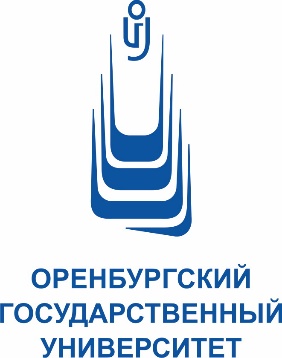 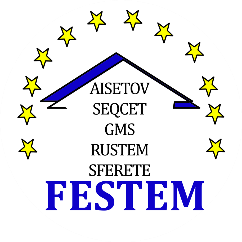 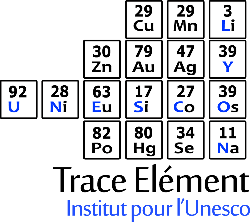 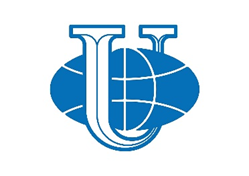 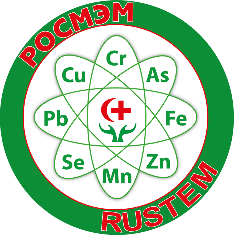 Информационное письмо № 2VI Международная научно-практическая конференция«Биоэлементы»(фундаментальные основы и практический опыт применения биоэлементов                   в медицине, пищевой промышленности, экологии и сельском хозяйстве)очно-дистанционный формат2024 – Год Биоэлементологии в ОГУ и РУДН им. Патриса Лумумбы23-24 мая 2024, ОренбургОрганизационный комитетОснователь конференции – Скальный А.В., д-р мед. наук, профессор Председатель:Мирошников С. А. – член - корреспондент РАН, д-р биол. наук, профессор, ректор ОГУСопредседатели:Нотова С.В. – д-р мед. наук, профессор, первый проректор ОГУЛетута С.Н. - д-р физ.-мат. наук, профессор, проректор по научной работе ОГУСекретари:Кван О.В.- канд. биол. наук, Оренбургский государственный университет (ОГУ)Шейда Е.В. – канд. биол. наук, Оренбургский государственный университет (ОГУ)Члены:Баранова О.В. – канд. биол. наук, доцент, Оренбургский государственный университет Вольфсон И.Ф. – канд. геол.-минерал. наук, вице-президент Российского геологического общества (РОСГЕО)Дерябин Д.Г. - д-р мед. наук, профессор, Федеральный научный центр биологических систем и агротехнологий РАНКиричук А.А.  – д-р биол. наук, профессор, Российский университет дружбы народов Корчина Т.Я. – д-р мед. наук, профессор, Ханты-Мансийская государственная медицинская академияЛатковская Е.М. – канд. биол. наук, Сахалинский государственный университет (СахГУ)Лебедев С.В. – член - корреспондент РАН, д-р биол. наук, доцент, Федеральный научный центр биологических систем и агротехнологий РАНЛуговая Е. А. – директор Научно-исследовательского центра «Арктика» ДВО РАНМирошникова Е.П. – д-р биол. наук, профессор, Оренбургский государственный университетНехорошева А.В. – д-р техн. наук, доцент, врио ректора, Ханты-Мансийская государственная медицинская академияРейнюк В. Л.  – д-р мед. наук, доцент, врио директора ФГБУ НКЦТ им. С.Н. Голикова ФМБА РоссииРадыш И. В. – д-р мед. наук, профессор, Российский университет дружбы народовСизова Е.А. – д-р биол. наук, доцент, Федеральный научный центр биологических систем и агротехнологий РАНТиньков А. А. – д-р мед. наук, член правления Федерации Европейских обществ по изучению микроэлементов (FESTEM)Международный организационный комитет Гладышев В. – профессор медицины Гарвардского Университета (Бостон, США)Bost, M. – President of Trace Element Institute for UNESCO, Lyon, FranceГусейнов Т. М. – д-р биол. наук, профессор, институт биофизики НАН Азербайджана, г. Баку, АзербайджанИежица И. Н – д-р мед. наук, профессор, университет Куала-Лумпур, МалайзияГресь Н.А. – канд. мед. наук, доцент, Белорусская медицинская академия последипломного образованияСлобожанина Е.И. – член-корреспондент НАН Беларуси, д-р биол. наук, профессор, Институт биофизики и клеточной инженерии НАН Prakasn T. – Professor of Thapar Institute of Engineering and Technology, Patiala, IndiaАдреса и контакты:Ответственные секретари:VI-й Международной научно-практической конференции «БИОЭЛЕМЕНТЫ»канд. биол. наук Кван Ольга Вилориевна. канд. биол. наук Шейда Елена Владимировна460018, г. Оренбург, проспект Победы, 13; Институт биоэлементологиител., факс: (922)548-56-57; (922) 862-64-02; е–mail: inbio@mail.osu.ru Российское Общество медицинской элементологиик.б.н. Грабеклис Андрей Робертович,к.м.н. Скальный Андрей Анатольевич.105064, г. Москва, ул. Земляной вал, д. 46Тел: +7(915) 22-75-042; Е-mail: moscowcity@drskalny.ruУважаемые коллеги!Просим Вас ознакомиться с информационным письмом № 2, в котором представлена подробная информация по проведению VI-й Международной научно-практической конференции «Биоэлементы».Предварительная регистрация осуществляется через Leader ID. Ссылка на онлайн трансляцию мероприятия будет выслана участникам позже. . По результатам проведения VI-й Международной научно-практической конференции «Биоэлементы» планируется выпуск журнала «Микроэлементы в медицине», входящий в перечень ВАК по                    специальностям:1.5.4. Биохимия (медицинские науки)
1.5.5. Физиология человека и животных (медицинские науки)
1.5.8. Математическая биология биоинформатика (медицинские науки)
1.5.24. Нейробиология (медицинские науки)
3.3.3. Патологическая физиология (биологические, медицинские науки)
3.3.5. Судебная медицина (медицинские науки)
3.3.6. Фармакология клиническая фармакология (биологические науки)
3.3.8. Клиническая лабораторная диагностика (биологические, медицинские науки)
Сроки подачи тезисов (краткое сообщение) – до 10 апреля 2024 года. Требования к публикациям в журнале «Микроэлементы в медицине»:Правила для авторов: http://journal.microelements.ru/uploads/instructions_to_authors.pdfНаправляемый материал должен содержать следующую информацию:— заглавие рукописи на двух языках;— фамилии и служебные адреса авторов (на двух языках) с указанием автора, ведущего переписку, и адреса для корреспонденции;— ключевые слова (не более 8) на двух языках;— расширенный (примерно 250 слов) реферат рукописи на русском и английском языках;— основной текст рукописи;— список литературы в стандартной форме (со ссылками на языках источников). (образец оформления) https://journal.microelements.ru/uploads/04-Klimenko-et-al-31-40-ed-6523e1ba55783.pdf?v1Обращаем Ваше внимание, что все полученные материалы будут проверены в системе «Антиплагиат. ВУЗ». Число заимствований не должно превышать 30 %.Образец оформления тезисов: РОЛЬ МИКРОЭЛЕМЕНТОВ В ЭТИОПАТОГЕНЕЗЕ ИШЕМИЧЕСКОГО ИНСУЛЬТА: ЛИТЕРАТУРНЫЙ ОБЗОР Л.Л. Клименко1, А.В. Скальный2, А.Н. Мазилина2,3 1 Учреждение Российской академии наук Институт химической физики им. Н.Н. Семенова РАН, Российская Федерация, 119991, Москва, ул. Косыгина, 4, 2 Российский университет дружбы народов, Российская Федерация, 117198, Москва, ул. Миклухо-Маклая, д.6. 3 КБ № 123 ФМБА России, Российская Федерация, 143007, Московская область, г. Одинцово, Красногорское шоссе, дом 15 РЕЗЮМЕ. В обзоре литературы проанализированы результаты исследований роли макро- и микроэлементов в этиопатогенезе ишемического инсульта….КЛЮЧЕВЫЕ СЛОВА: макро- и микроэлементы, белок VEGF, ангиогенез…ВВЕДЕНИЕ Семейство нейроспецифических белков VEGF является фактором роста сосудов, отвечает за ангиогенез и нейрогенез и обладает нейропротекторными свойствами…Основной текст …….ЗАКЛЮЧЕНИЕ Многокомпонентность цереброваскулярных заболеваний интегрально связана, в первую очередь, с эндогенными факторами, определяющими точечное накопление цереброваскулярной патологии (Бакунц, 2011)… ЛИТЕРАТУРА   Бакунц Г.О. Эндогенные факторы церебрального инсульта. М.: Гэотар-медиа. 2011; 357 с. 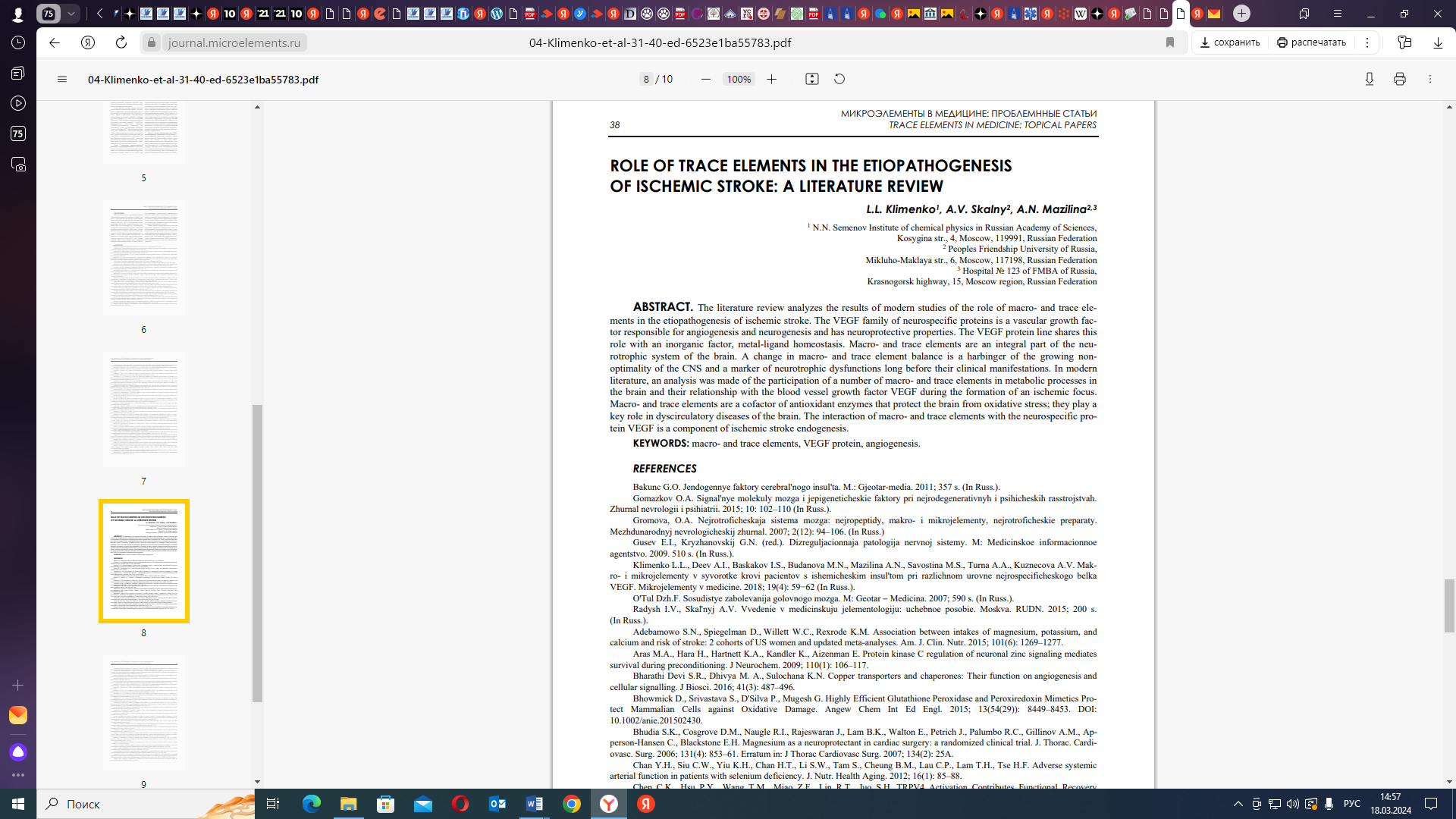 Пакет документов включает в себя: – скан заявки на участие;– электронную версию статьи (название файла должно быть по фамилии первого автора. Например:       Иванов.doc.); – скан-копию квитанции (чека);– согласие на обработку персональных данных и согласие на обработку персональных данных, разрешенных для распространения, от всех участников конференции (соавторов) (бланки находятся ниже).Пакет документов просим выслать до 20 апреля 2024 г. на адрес: inbio@mail.osu.ruФайл (презентацию) с материалами доклада (очное, онлайн участие) выслать до 20 мая 2024 г.                 на адрес: inbio@mail.osu.ruЗАЯВКАна участие в VI-й Международной научно-практической конференции «Биоэлементы»Ф.И.О участника (ов).: ________________________________________________________________________Адрес для переписки: _________________________________________________________________________Страна проживания: __________________________________________________________________________Контактный телефон: _________________________________________________________________________E-mail: ______________________________________________________________________________________Место работы, учёная степень, звание, должность, аспирант, магистрант, студент: ____________________________________________________________________________________________Секция, в которой предполагается работа участника: ____________________________________________________________________________________________Категория участия: □ очное с докладом; □ очное без доклада □ только публикация; □ дистанционное с докладом; □ дистанционное без доклада Название доклада: ________________________________________________________________________________________________________________________________________________________________________________                ФИО докладчика _____________________________________________________________________________Деловой ужин (по желанию) ________ присутствуете (да); _________ не присутствуете (нет)Подпись __________________________, дата __________________Оргвзнос для очного участия в Международной конференции составляет 5000 р.Оргвзнос для студентов, магистрантов, аспирантов (очное и дистанционное участие); ученых и специалистов (дистанционное участие) – 500 р.Деловой ужин (24 мая 2024 г. в 18 ч) – 2000 р. (по желанию)Оплата за участие может быть произведена двумя способами:перечислением по реквизитам ОГУ:Реквизиты ОГУБанковские реквизитыПолучатель: УФК по Оренбургской области (Оренбургский государственный университет л.сч. 20536Х44564)ИНН: 5612001360КПП: 561201001Банк получателя: ОТДЕЛЕНИЕ ОРЕНБУРГ БАНКА РОССИИ//УФК по Оренбургской области г. ОренбургБИК: 015354008р/с: 03214643000000015300к/с: 40102810545370000045ОКТМО 53701000КБК 00000000000000000130. Обязательно указать в назначении платежа!Назначение платежа: Оргвзнос за участие в VI-й Международной научно-практической конференции «Биоэлементы_Фамилия И.О.»online переводом на сайте Оренбургского государственного университета по ссылке:https://www.osu.ru/iss/pays/?page=pay-other В категории услуг необходимо выбрать «Услуги по организации и проведению конференции». В виде услуги выбираем «VI-й Международная научно-практическая конференция «Биоэлементы». Далее заполнить требуемую информацию и в назначении платежа указать «Оргвзнос_ VI-й Международной научно-практической конференции «Биоэлементы»_Фамилия И.О.» После оплаты Оргвзноса скан-копию квитанции (чека) просим выслать в адрес Оргкомитета на адрес: inbio@mail.osu.ruВозможные варианты проживания для иногородних участников:Гостиница «Виктория» https://www.viktoriya-hotel.ru/;Гостиница «Hilton Garden Inn Orenburg» https://hgio.ru/;Гостиница «Золотой слон» https://zolotoy-slon.ru/;Гостиница «Оренбург» https://www.hotelorenburg.ru/Уважаемые гости – участники конференции! В свободное время Вы можете совершить прогулку по нашему замечательному городу, посетив Набережную реки Урал, музеи, театры Оренбурга (заранее приобретайте билеты):– Оренбургский государственный областной театр музыкальной комедии https://www.orenmuzcom.ru/ – Оренбургский государственный областной Драматический театр им. М. Горького https://orendrama.ru/ – Оренбургский государственный татарский драматический театр имени Мирхайдара Файзи  https://faizi.ru/ – Оренбургский областной музей изобразительных искусств http://omizo.ru/ – Музей истории города Оренбурга https://www.mio56.ru/ – Оренбургский губернаторский историко-краеведческий музей http://ogikm.ru/ – Музей космонавтики https://www.mio56.ru/page/muzey-kosmonavtiki– Музей- гауптвахта им. Т.Г. Шевченко https://www.mio56.ru/page/memorialnyy-muzey-gauptvahta-tarasa-shevchenko– Галерея «Оренбургский пуховый платок» http://omizo.ru/– Музей-квартира семьи Ростроповичей http://omizo.ru/about/dom-muzej-semi-rostropovichej.html– Музей Черномырдина https://cvsmuseum.ru/– Дом-музей Гагариных https://www.mio56.ru/page/dom-muzey-imeni-yuriya-i-valentiny-gagarinyhСогласие на обработку персональных данных участника конференции, разрешенных для распространенияЯ,(фамилия, имя, отчество участника конференции) 	,проживающий по адресу:  	(указать адрес регистрации по месту жительства 	,и/или по месту пребывания (фактического проживания))моб. тел.:	, e-mail	,в соответствии со статьей 10.1 Федерального закона от 27.07.2006 № 152-ФЗ «О персональных данных» даю согласие на распространение подлежащих обработке нижеуказанных персональных данных свободно, своей волей и в своем интересефедеральному государственному бюджетному образовательному учреждению высшего образования «Оренбургский государственный университет», расположенному по адресу: 460018, г. Оренбург, проспект Победы, 13, ИНН 5612001360, ОГРН 1025601802698,на информационных ресурсах: https://conference.osu.ru/, http://www.osu.ru/, в газете «Оренбургский государственный университет», официальные группы университета, кафедр и факультетов в соцсетях http://vk.com/, https://t.me/с целью: информирования неопределенного круга лиц об участии в деятельности университета, предусмотренной уставом, выполнения требований законодательства Российской Федерации, осуществления деятельности в соответствии с уставом оператора (в том числе оказания платных образовательных услуг, организации и проведения конференций, проводимых Оператором).Столбцы 3 и 4 заполняются по желанию субъекта персональных данных.* Условия и запреты, установленные ч. 9 ст. 10.1 Федерального закона от 27.07.2006 № 152-ФЗ «О персональных данных»:1 - запрет на передачу (кроме предоставления доступа) персональных данных оператором неограниченному кругу лиц; 2 - запрет на обработку персональных данных неограниченным кругом лиц; условия обработки: 3 - сбор, 4 - запись, 5 - систематизация, 6 - накопление, 7 - хранение, 8 - уточнение (обновление, изменение), 9 - извлечение, 10 - использование, 11 - передача (распространение, предоставление), 12 - обезличивание, 13 - блокирование (при выборе опции «Да, с » указать соответствующую цифры).** Условия, при которых полученные персональные данные могут передаваться оператором: 1 - только по внутренней сети, обеспечивающей доступ к информации лишь для строго определенных сотрудников; 2 - с использованием информационно- телекоммуникационных сетей; 3 - без передачи по сети.Настоящее согласие действует с момента его подписания и до истечения срока хранения личного дела либо до получения требования о прекращении передачи (распространения, предоставления, доступа) вышеуказанных персональных данных в соответствии с Федеральным законом от 27.07.2006 № 152-ФЗ «О персональных данных».                           (дата)	                                                                 (подпись)	                                                                    (расшифровка подписи)Согласие на обработку персональных данных участника конференцииНаименованиеМесто проведенияДатаВремяСсылка Leader IDСекция 1 «Биоэлементы. Экология. Аквакультура»ОГУ, 20 корпус, 6 этаж, аудитория 20604 23.05.20241100-1300-Секция 2 «Биоэлементы и медицинская элементология»Библиотека ОГУ, корпус 17, 3 этаж, «Точка кипения», зал «Арабеска»23.05.20241100-1300https://leader-id.ru/events/492455Секция 3 «Фундаментальные аспекты в биоэлементологии» Библиотека ОГУ, корпус 17, 3 этаж, «Точка кипения», зал «Паутинка»23.05.20241100-1300
https://leader-id.ru/events/492452Секция 4 «Биоэлементы в нутрициологии и питании человека»Библиотека ОГУ, корпус 17, 3 этаж, «Точка кипения», зал «Филато»23.05.20241100-1300https://leader-id.ru/events/492446Секция 5 «Биоэлементы в сельском хозяйстве»ФГБНУ «Федеральный научный центр биологических систем и агротехнологий Российской академии наук, г. Оренбург, ул. 9 Января, 2923.05.20241100-1300-Круглый стол «Реабилитация и комплексный подход к сохранению и восстановлению здоровья лиц опасных, вредных профессий и военнослужащих»ФГБОУ ВО «Оренбургский государственный медицинский университет» Минздрава России, г. Оренбург, ул. Советская, 623.05.20241430-1630-Пленарное заседание ДКиС «Россия», г. Оренбург, пр-т Победы, д. 14024.05.20241100-1300-Круглый стол «Возможности энотерапии и эногастрономии в современном мире»ДКиС «Россия», г. Оренбург, пр-т Победы, д. 14024.05.20241430 – 1700-Категории и перечень персональных данныхРазрешаю к распространению неограниченному кругу лицУсловия и запреты и их перечень*Условия, при которых полученные персональные данные могут передаваться оператором** (заполняется при наличииусловий)12341. Персональные данныефамилия, имя, отчествода  нетнет  да, с  	место учебы (наименование факультета (института), направление подготовки (специальность), профиль (специализация), курс, группа, форма обучения, статусобучения)да  нетнет  да, с  	место работыда  нетнет  да, с  	сведения об участии на конференциях, симпозиумах исеминарахда  нетнет  да, с  	данные о публикациях (с указанием тематики иколичества)да  нетнет  да, с  	2. Биометрические персональные данныефотографияда  нетнет  да, с  	видеоматериалыда  нетнет  да, с  	Я,(фамилия, имя, отчество участника конференции) 	,паспорт	серия	 		номер	 		выдан	 	(наименование органа, выдавшего документ, и дата выдачи) 	, проживающий по адресу:  	(указать адрес регистрации по месту жительства 	,и/или по месту пребывания (фактического проживания))принимаю решение о предоставлении моих персональных данных и даю согласие на их обработку свободно, своей волей и всвоем интересефедеральному   государственному   бюджетному	образовательному учреждению   высшего   образования«Оренбургский государственный университет», расположенному по адресу: 460018, г. Оренбург, проспект Победы, 13,(наименование и адрес оператора, получающего согласие на обработку персональных данных)с целью:обеспечения организации учебного процесса, законодательства Российской Федерации об образовании, осуществления деятельности всоответствии с уставом оператора (в том числе  оказания платных образовательных услуг, организации  и проведения  конференций, проводимых Оператором), заключения и исполнения гражданско-правовых договоровв объеме:фамилия, имя, отчество, место учебы (наименование структурного подразделения), место работы, гражданство, адрес (место жительства и/или место пребывания), номер домашнего и мобильного телефона, образование, паспортные данные, сведения об участии в конференциях и их результатах(перечень обрабатываемых персональных данных)для совершения следующих действий:сбор, запись, систематизация, накопление, хранение, уточнение (обновление, изменение), извлечение, использование, передача (предоставление, доступ), обезличивание, блокирование, удаление, уничтожение персональных данных как с использованием средств автоматизации, так и без использования средств автоматизации(перечень действий с персональными данными, общее описание используемых оператором способов обработки персональных данных)Я согласен(а) на:– передачу персональных моих данных организаторам олимпиад, конкурсов, соревнований и иных мероприятий для принятия участия в данных мероприятиях и приглашения на торжественную церемонию в объеме, необходимом для достижения указанных целейНастоящее согласие действует с момента его подписания и до достижения целей обработки персональных данных либо до его отзыва. Согласие может быть отозвано в любой момент по письменному заявлению, направленному в адрес оператора по почте заказным письмом с уведомлением о вручении либо переданному уполномоченному представителю оператора под подпись с указанием даты получения(срок действия согласия и способ его отзыва)(дата)	(подпись)	(расшифровка подписи)